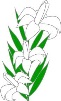 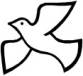 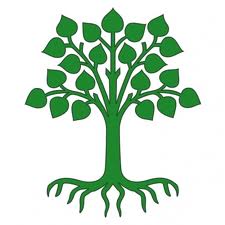 Cherry Orchard, Lichfield, WS14 9AN                Tel: 01543 263505	    13 January 2017Website address:  http://www.stjosephslichfield.org.uk	Twitter: @StJoesLichfieldOur Catholic MissionWe celebrated Holy Mass for the feast of the Epiphany, on Tuesday this week.  The children were extremely reverent and enjoyed celebrating the Mass.  Year 3 and Year 6 Enrolment Mass of commitment for the sacraments of First Holy Communion and Confirmation will take place on Sunday 29th January at 11am at SS. Peter and Paul.  Please note that this date is slightly changed from the original, but we were awaiting confirmation of the date. All families are most welcome, not just years 3 and 6. It would be great to see as many families as possible there.Please note that Y5 and Y1 are going to class Mass at Holy Cross on Monday 23 January for 9.30am.  If you are able to help, please contact the school.Holy CommunionThe Sacrament of the Eucharist - First Holy Communion – will be celebrated on Sunday 7th May 2017 at SS Peter and Paul’s at 1.00pm.ConfirmationThe Sacrament of Confirmation will be celebrated by Bishop David McGough on Sunday 25th June at SS Peter and Paul’s at 1.00pm.Parish Mass/Children’s LiturgyThe parish newsletter or website www.romancatholiclichfield.co.uk contains information about Masses and other church notices. Mass Times: 	6.00pm Saturday @ SS Peter & Paul (with Children’s Liturgy)	      	8.30am Sunday @ Holy Cross (with Children’s Liturgy) 	      	11.00am Sunday @ SS Peter & Paul (with Children’s Liturgy) Star Workers Well done to our Star Workers this week:Reception: Ben and DaisyY1: Bobby and JessicaY2: Harley and Sam Y3: Boo and MatthewY4: Jasper and KeiraY5: Euan and Isabelle GY6: Joe and PadraigHead Teacher’s Award: Nicole Y1 and James W Y1AttendanceCongratulations to Y2 with 100% attendance this week – well done.Y3 SwimmingSwimming for Y3 restarts on 20 January 2017 – 17 February 2017.  Please make sure children remember their swimming kit each Friday.Family Lunch Wednesday 18 January A-B - Week 3MENU CHOICES TO BE IN TO MRS BURKE BY NOON ON MONDAY 16 JANUARY 2017Come and enjoy a school meal with your children on Wednesday 18 January at 11.45am.  Adult lunches are £2.76 to be paid on parent pay by Monday 16 January using your child’s school dinner account.  Menu choices are Roast Pork & Stuffing; Cauliflower Cheese; Jacket Potato; Ham, cheese or tuna sandwich.Netball Tournament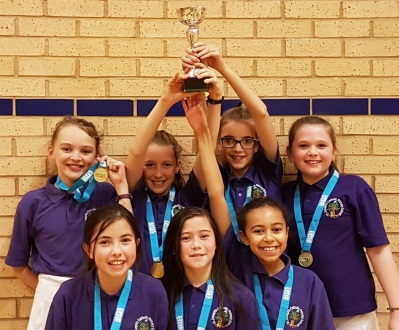 Our Year 6 netball team put in another sterling performance at the district finals tournament, their fantastic teamwork, determination and self-belief saw them easily win again and become the champions of Lichfield & Burntwood Primary Schools.  They now go through to the county championships in February.  Well done girls, you’re all a real credit to St Josephs.There are currently 4 places available in the Monday after-school netball club for any other Y5 or Y6 girls who want to join this inspirational lot. Christms Treecycle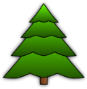 St Giles Hospice collected our tree this morning and left a message thanking us for the donation and support towards the HospiceThanks to Newell RubbermaidThank you once again to Mr and Mrs Wong for the donation of whiteboard pens, courtesy of Newell Rubbermaid; we really appreciate the ongoing generosity.Staffordshire County Council Alert Service Could we please encourage parents to subscribe to the Schools Alert Service on the Staffordshire County Council Website.  This will alert parents to any Emergency Closures at St Joseph's, due to extreme weather conditions (ie snow) etc. https://www.staffordshire.gov.uk/education/schoolsandcolleges/emergencyclosures/schoolclosurelistSchool Building Fund – Thank youHuge thank you for those who have contributed to the Building Fund via Parentpay, your donations are very much appreciated. However, if you have not already done so, could you please complete the Gift Aid Form on the school website http://www.stjosephslichfield.org.uk/parents/fundraising this will mean we also get the tax back from HMRC.Admissions - Is Your Child 4 years old before 1 September 2016?Please ensure applications are submitted by Sunday 15 January 2017.   For assistance please call the Customer Contact Centre on 0300 111 8007 or email: admissions@staffordshire.gov.uk.To apply online for school places at St Josephs Catholic Primary School go to https://www.staffordshire.gov.uk/education/schoolsandcolleges/admissions/primarySt Joseph’s Catholic Primary School Admission Arrangements 2017/18 are available on our website as well as information about how to appeal - http://www.stjosephslichfield.org.uk/our-school/policies  Admissions Policy 2017-18St Joseph's Quiz - February 4th 2017 - 7.30pm (for prompt 8.00pm start)Quizmaster is Peter Willoughby.  £7.50 per person.  Cost of ticket includes a fish & chip supper (served at around 9pm) and there will be a cash bar and raffle.  Maximum of 6 people per team (if you do not have a team, don’t worry, as teams can be made up on the night).Donations of raffle prizes welcomed.Please text Jackie Hall 07767 426426 to reserve tickets on the door, or purchase from school office in advance.And finally…Thank you and well done to Year 6 for their thoughtful, reflective assembly this morning.  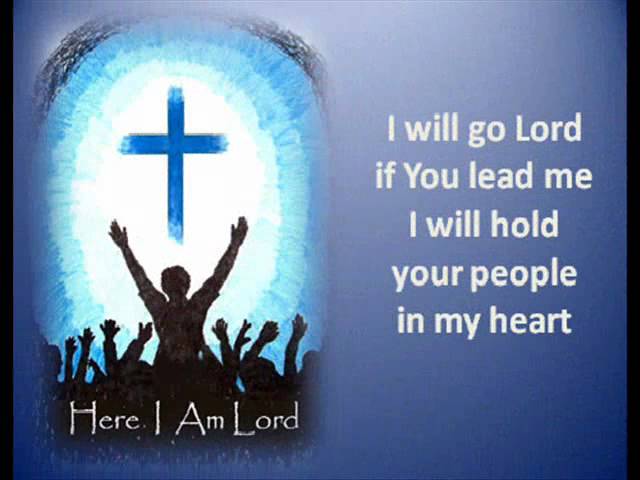 In their words, it is indeed our job to continue the work that Jesus did.  Year 6 are certainly living out our Mission to ‘Grow with Jesus’. May God be with you. Mrs D McLeary    			HeadteacherLooking Ahead…School Dates –Changes in redMonday 16th January9.10 am - Mission assembly Tuesday 17th JanuaryHomework returnedWednesday 18th JanuaryFamily lunch – Family surnames A-BFriday 20th JanuaryHomework setY5 celebration assembly - All parents welcomeMonday 23rd JanuaryY5 and Y1 Class Mass Holy Cross – parent helpers required
TOPIC WEEK THIS WEEK9.10 am - Mission assemblyWednesday 25th JanuaryHouse Assembly 9.10amFamily lunch – surnames C-DFirst Holy Communion Parents meeting  6.00 pm – School hall Friday 27thJanuaryINSET day Sunday 29th JanuaryFirst Holy Communion and Confirmation Enrolment Mass 11am SS Peter & Paul’s Church – All families welcome Monday 30th JanuaryOne Life music – ‘We will go out retreat’ day – all parents welcome to take part in the Liturgy at end of dayTuesday 31st JanHomework dueWednesday 1st FebFamily lunch – surnames E-GFriday 3rd FebruaryHomework setY4 Celebration assembly – all parents welcomeMonday 6th FebruaryY4 and Y2 Class Mass Holy Cross – parent helpers required
9.10 am - Mission assemblyTuesday 7th February Safer Internet dayWednesday 8th  FebFamily Lunch – surnames H-JFriday 10th FebruaryY3 celebration assembly – all parents welcomeMonday 13th February9.10 am - Mission assembly Tuesday 14th FebruaryHomework dueWednesday 15th  FebFamily lunch – surnames K-LThursday 16th FebruaryY5 and Y6 school council 10am @Ss P and PsFriday 17th  FebruaryNo assembly Homework setBreak up for half termMonday 27th FebruaryReturn to school9.10 am - Mission assembly – Attentive and discerningTuesday 28th FebruaryHomework dueWednesday 1st MarchAsh Wednesday Mass  – 2.30pm TBCThursday 2ndMarchWorld Book DayFriday 3rd MarchPTFA coffee morningHomework setMonday 6th MarchNo Assembly Wednesday 8th MarchHouse assembly 9.10amFamily lunch – surnames M-OFriday 10th  MarchY2 celebration assembly – all parents welcomeMonday 13th March9.10 am - Mission assembly Tuesday 14th MarchHomework dueWednesday 15th MarchPre-School Vista photographs Family lunch – surnames P-R Parents Evening 4 – 6.30pmThursday 16th MarchParents Evening 5 – 7.30pmFriday 17th  MarchY1 celebration assembly – all parents welcomeHomework setSunday 19th MarchFeast of St. Joseph (19th) Family Mass TBC Monday 20th  MarchTOPIC WEEK THIS WEEK Mission assembly 9.10amWednesday 22nd MarchFamily lunch – surnames S-T  Friday 24th MarchYR celebration assembly – all parents welcomeMonday 27th March9.10 am - Mission assemblyTuesday 28th MarchHomework dueWednesday 29th MarchFamily lunch – surnames U-ZFriday 31st MarchSet homework Monday 3rd April9.10 am - Mission assemblyTuesday 4th April1.30pm - Y3 and Y4 Dress RehearsalWednesday 5th April6.00pm - Y3 and 4 Easter Play Thursday 6th April2.30pm - Stations of the Cross Friday 7th AprilAm - Easter Egg Treasure Hunt 2.30pm BreakupA few extras!Monday 24th AprilReturn to schoolSunday 7th MayFirst Holy Communion – SS Peter and Paul’s – 1.00pmMonday 15th MaySATs weekFriday 26th MaySports DayBreak up for half termMonday 5th JuneINSET DayTuesday 6th JuneChildren return to schoolMonday 3rd JulyY6 residential week – Standon BowersTuesday 25th July Break up for summer 2.30pm